Проект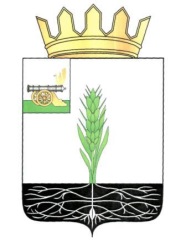 АДМИНИСТРАЦИЯ МУНИЦИПАЛЬНОГО ОБРАЗОВАНИЯ 
«ПОЧИНКОВСКИЙ РАЙОН» СМОЛЕНСКОЙ ОБЛАСТИП О С Т А Н О В Л Е Н И Е Об утверждении Актуализированнойсхемы теплоснабжения Стодолищенского сельского поселения Починковского района Смоленской области на 2024годВ соответствии с Федеральным законом от 27.07.2010 №190-ФЗ «О теплоснабжении», Федеральным законом от 06.10.2003 № 131-ФЗ «Об общих принципах организации местного самоуправления в Российской Федерации», Постановлением Правительства РФ от 22.02.2012 № 154 «О требованиях к схемам теплоснабжения, порядку их разработки и утверждения», руководствуясь Уставом муниципального образования «Починковский район» Смоленской областиАдминистрация муниципального образования «Починковский район» Смоленской области п о с т а н о в л я е т:1. Утвердить прилагаемую Актуализированную схему теплоснабжения Стодолищенского сельского поселения Починковского района Смоленской области на 2024 год.2. Опубликовать настоящее постановление в газете «Сельская новь» и разместить в информационно-телекоммуникационной сети «Интернет» на официальном сайте Администрации муниципального образования «Починковский район» Смоленской области http://pochinok.admin-smolensk.ru/.3.Контроль за исполнением настоящего постановления возложить на заместителя Главы муниципального образования «Починковский район» Смоленской области Зыкову Елену Алексеевну.Глава муниципального образования«Починковский район» Смоленской области                                      А.В. ГолубАктуализированная схема теплоснабженияСтодолищенского сельского поселения Починковского района Смоленской области на 2024 годСтодолище 2023ОГЛАВЛЕНИЕ1. Основное положение и основание для проведения актуализации схемы теплоснабжения Стодолищенского сельского поселения Починковского района Смоленской области на период до 2024 года……………………..….42. Перспективное потребление тепловой энергии на цели теплоснабжения на период до 2024 года………………………………….…………………………..43. Электронная модель системы теплоснабжения Стодолищенского сельского поселения…………………………………………………………………………44. Перспективные балансы тепловой мощности тепловой нагрузки на период до 2024 года.....……………...………………………………………………...….45. Перспективные балансы производительности водоподготовительных установок и максимального потребления теплоносителя теплопотребляющими установками потребителей на период до 2024года…...46. Предложения по строительству, реконструкции и техническому перевооружению источников тепловой энергии на период до 2024 года…...47. Предложения по строительству, реконструкции тепловых сетей на период до 2024года………………………………………………………………………..58. Перспективные топливные балансы на период до 2024 года……......……..59. Оценка надежности теплоснабжения………………………………….……..510. Обоснование инвестиций в строительство, реконструкцию и техническое перевооружение…………………………………………….……………………511. Обоснование предложений по определению единой теплоснабжающей организации (организаций)………………….….…………………………...….512. Отпуск тепловой энергии конечным потребителям на 2024 год………......61. Основное положение и основание для проведения актуализации схемы теплоснабжения Стодолищенского сельского поселения Починковского района Смоленской области на период до 2024 года«Схема теплоснабжения Стодолищенского сельского поселения Починковского района  Смоленской области до 2027года» утверждена Постановлением Администрации Стодолищенского сельского поселения Починковского района Смоленской области от 23.06.2014г., № 027 «Об утверждении схемы теплоснабжения Стодолищенского сельского поселения Починковского района Смоленской области». Основополагающими документами для проведения актуализации схемы теплоснабжения Стодолищенского сельского поселения Починковского района Смоленской области является Федеральный закон Российской Федерации от 27 июля 2010 года № 190-ФЗ «О теплоснабжении»;- Постановления Правительства Российской Федерации от 22.02.2012 г. № 154 «О требованиях к Схемам теплоснабжения, порядку их разработки и утверждения».Актуализация схемы теплоснабжения Стодолищенского сельского поселения Починковского района Смоленской области на период до 2023 года не предусматривает внесения принципиальных изменений по развитию и поддержанию системы теплоснабжения Стодолищенского сельского поселения Починковского района Смоленской области в утвержденную «Схему теплоснабжения Стодолищенского сельского поселения Починковского района Смоленской области до 2027года».2. Перспективное потребление тепловой энергии на цели теплоснабжения на период до 2024 годаИзменения предусмотрены.3. Электронная модель системы теплоснабжения Стодолищенского сельского поселенияИзменений не предусматривается.4. Перспективные балансы тепловой мощности тепловой нагрузки на период до 2024 года.Изменения предусмотрены.5. Перспективные балансы производительности водоподготовительных установок и максимального потребления теплоносителя теплопотребляющими установками потребителей на период до 2024 годаИзменения предусмотрены.6. Предложения по строительству, реконструкции и техническомуперевооружению источников тепловой энергии на период до 2024 годаВ дополнение к утвержденной схеме теплоснабжения Стодолищенского сельского поселения Починковского района Смоленской области до 2027 года перевод на индивидуальное газовое отопление квартир в многоквартирных жилых домах №5,7,15,15а,17,19,23,25,27,33 по ул.Ленина; №11,13,15,16 по ул.Титова; №113 по ул.Советская; № 2,3,4 по пер. 1-й Советский; № 2,4,4а по пер. 2-й Советский расположенных в п.Стодолище Починковского района Смоленской области, подключенных к котельной п.Стодолище, 1-й Советский переулок, д.10а не предусмотрен.7. Предложения по строительству, реконструкции тепловых сетей на период до 2024 годаВ дополнение к утвержденной схеме теплоснабжения Стодолищенского сельского поселения Починковского района Смоленской области до 2027 года перевод на индивидуальное газовое отопление квартир в многоквартирных жилых домах №5,7,15,15а,17,19,23,25,27,33 по ул.Ленина; №11,13,15,16 по ул.Титова; №113 по ул.Советская; №2,3,4 по пер. 1-й Советский; №2,4,4а по пер.2-й Советский расположенных в п.Стодолище Починковского района Смоленской области, подключенных к котельной п.Стодолище, 1-й Советский переулок, д.10а не предусмотрен.8. Перспективные топливные балансы на период до 2024 года Изменения предусмотрены.9. Оценка надежности теплоснабжения Изменений не предусматривается.10. Обоснование инвестиций в строительство, реконструкцию итехническое перевооружениеИзменений не предусматривается.11. Обоснование предложений по определению единой теплоснабжающейорганизации (организаций)Изменений не предусматривается.12. Отпуск тепловой энергии конечным потребителямот№УТВЕРЖДЕНАпостановлением Администрации муниципального образования «Починковский район» Смоленской областиБаланс тепловой энергии на котельных на 2024 годБаланс тепловой энергии на котельных на 2024 годБаланс тепловой энергии на котельных на 2024 годБаланс тепловой энергии на котельных на 2024 годБаланс тепловой энергии на котельных на 2024 годБаланс тепловой энергии на котельных на 2024 годБаланс тепловой энергии на котельных на 2024 годНаименование юридического лица, в собственности/аренде у которого находится источникНаименование источника тепловой энергииПолезный отпуск тепловой энергии потребителям, ГкалНормативные  технологические потери в тепловых сетях теплоснабжающей организации, ГкалОтпуск тепловой энергии в сеть, ГкалРасход тепловой энергии на собственные нужды, ГкалВыработка тепловой энергии, ГкалООО «Стодолищенский ЖЭУ»п.Стодолище, пер.Советский, д.10А434599153361015437Всего:434599153361015437